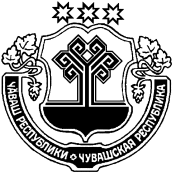 Об утверждении плана - графика    размещения заказов на поставку товаров,     выполнение  работ,  оказание услуг для     обеспечения муниципальных нужд администрации Краснооктябрьского сельского поселения Шумерлинского района Чувашской Республики на 2020 годВ соответствии Федеральным законом от 5 апреля 2013 г. N 44- ФЗ « О контрактной системе в сфере закупок товаров, работ, услуг для обеспечения государственных и муниципальных нужд»:          1. Утвердить план-график размещения заказов на поставку товаров, выполнение работ, оказание услуг для обеспечения муниципальных нужд администрации Краснооктябрьского сельского поселения Шумерлинского района Чувашской Республики на 2020 год, согласно приложению.Глава администрацииКраснооктябрьского сельского поселения                                                        Лазарева Т.В. ЧĂВАШ РЕСПУБЛИКИÇĔМĚРЛЕ РАЙОНĚЧУВАШСКАЯ РЕСПУБЛИКА ШУМЕРЛИНСКИЙ  РАЙОН  ХĚРЛĔ ОКТЯБРЬ ЯЛ ПОСЕЛЕНИЙĚН АДМИНИСТРАЦИЙĚ  ХУШУ«08» июня 2020г.  № 10-ОД Херле  Октябрь поселокеАДМИНИСТРАЦИЯКРАСНООКТЯБРЬСКОГО СЕЛЬСКОГО  ПОСЕЛЕНИЯ РАСПОРЯЖЕНИЕ«08»  июня 2020г № 10-ОД    поселок Красный Октябрь 